Глава муниципального образованияЛенинского сельского поселенияПочинковского района Смоленской области                                              Летова О.Е.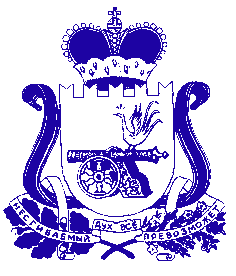 АДМИНИСТРАЦИЯЛЕНИНСКОГО СЕЛЬСКОГО ПОСЕЛЕНИЯПОЧИНКОВСКОГО РАЙОНА СМОЛЕНСКОЙ ОБЛАСТИР А С П О Р Я Ж Е Н И Еот 30 ноября     2021 года                                                                    №  082 а Об  определении мест складирования снега, вывозимого    с  автомобильных   дорог Ленинского сельского    поселения    Починковского  района    Смоленской  области    в   зимний   период             В целях обеспечения безопасности дорожного движения, недопущения скопления снега и сужения проезжей части на автомобильных дорогах Ленинского сельского поселения Починковского района Смоленской области в зимний период             1. Определить местом складирования снега, вывозимого с автомобильных дорог Ленинского сельского поселения Починковского района Смоленской области,  следующие площадки:            1) площадка вблизи бывших животноводческих ферм д. Белик (по направлению                  100 м западнее строений);            2) площадка вблизи бывших животноводческих ферм д. Шмаково (по                направлению 30 м севернее строений);            3) площадка в районе строения бывших мех. мастерских д. Климщина;            4) д. Марьино – площадка в районе бывшей пилорамы ПМК Марьино, по левой             стороне дороги в дер. Марьино;            5) д. Красиловка – площадка западнее строения бывшей школы, по левой стороне             дороги;            6) д. Лучеса – площадка 100 м западнее спортзала в д. Лучеса;            7) д. Сельцо  - площадка западнее д. Сельцо на въезде к бывшей пилораме с             левой стороны дороги;            8) д. Бобыново - площадка западнее 100 метров магазина в д. Бобыново;            9) д. Стригино – площадка 300 метров западнее д. Стригино (бывшая лётная             площадка). 2. Настоящее распоряжение подлежит обнародованию.            3. Контроль за исполнением настоящего распоряжения оставляю за собой.